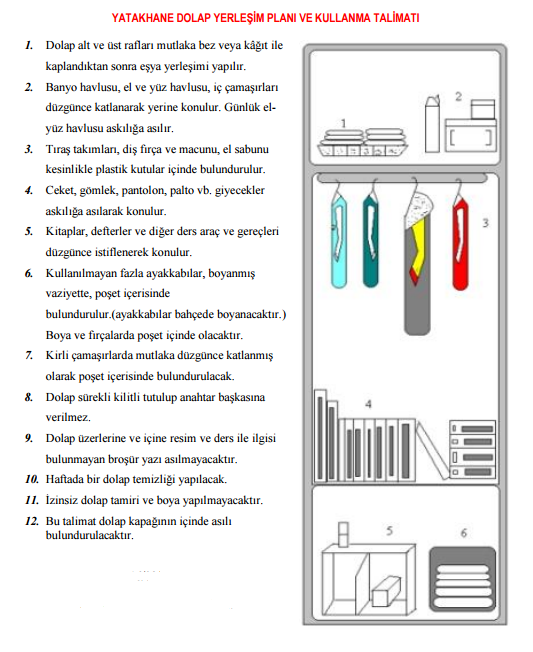       Banu YÜCEL					                                                 Yusuf COŞKUNBeden Eğitimi Öğretmeni			                                                                Okul MüdürüİSG Yönetim Temsilcisi	                                                                                              İşverenTarihRev.AçıklamaSorumlu31/05/201800İlk YayınİSG Yönetim Temsilcisi